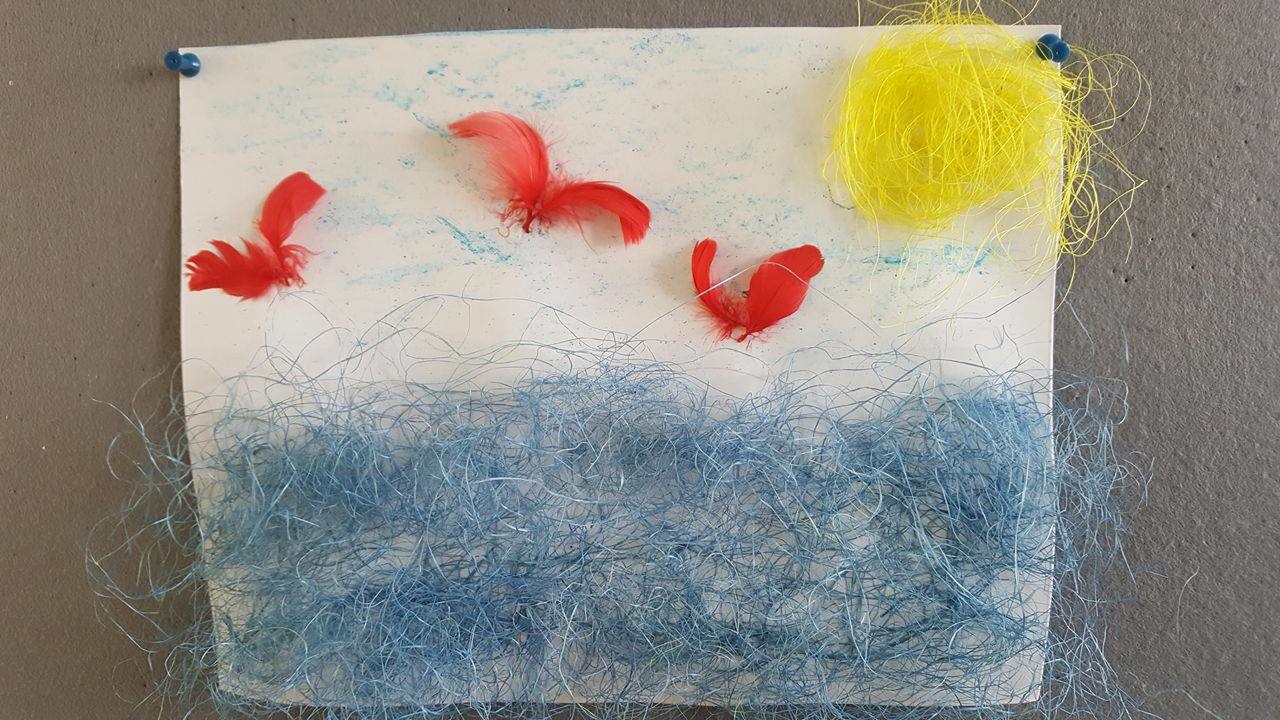 Piešinio autoriaus vardas, pavardėGrupės pavadinimasSIMAS PRELGAUSKIS,,Ančiukų‘‘ grupė Vaikų amžius6 m.Piešinio pavadinimasJūros dainaĮstaigos pavadinimas, adresas, el. paštas, telefonasKlaipėdos lopšelis-darželis ,,Rūta‘‘ I. Simonaitytės g. 25 ldarzelisruta@gmail.com  846 320164Pedagogo vardas, pavardėel. paštas, telefonasVida Maldarienėldarzelisruta@gmail.com 8 645 31874Kūrinio interpretacijaBaltijos jūra ošia, kunkuliuojaJos bangos muziką kuriaIr natas skaičiuojaJūra dainą dainuojaKūrinio interpretacijaBaltijos jūra ošia, kunkuliuojaJos bangos muziką kuriaIr natas skaičiuojaJūra dainą dainuoja